¡Bienvenidos a Español 3 con Profesora Kulz!Let’s start with some FAQs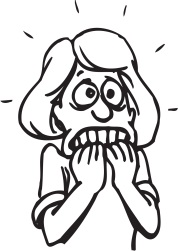 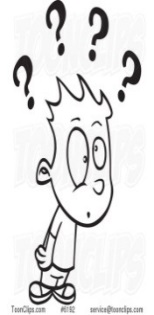 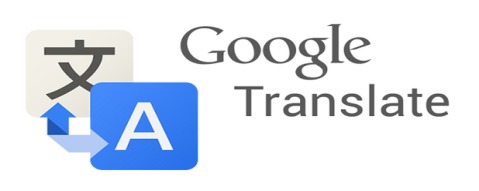 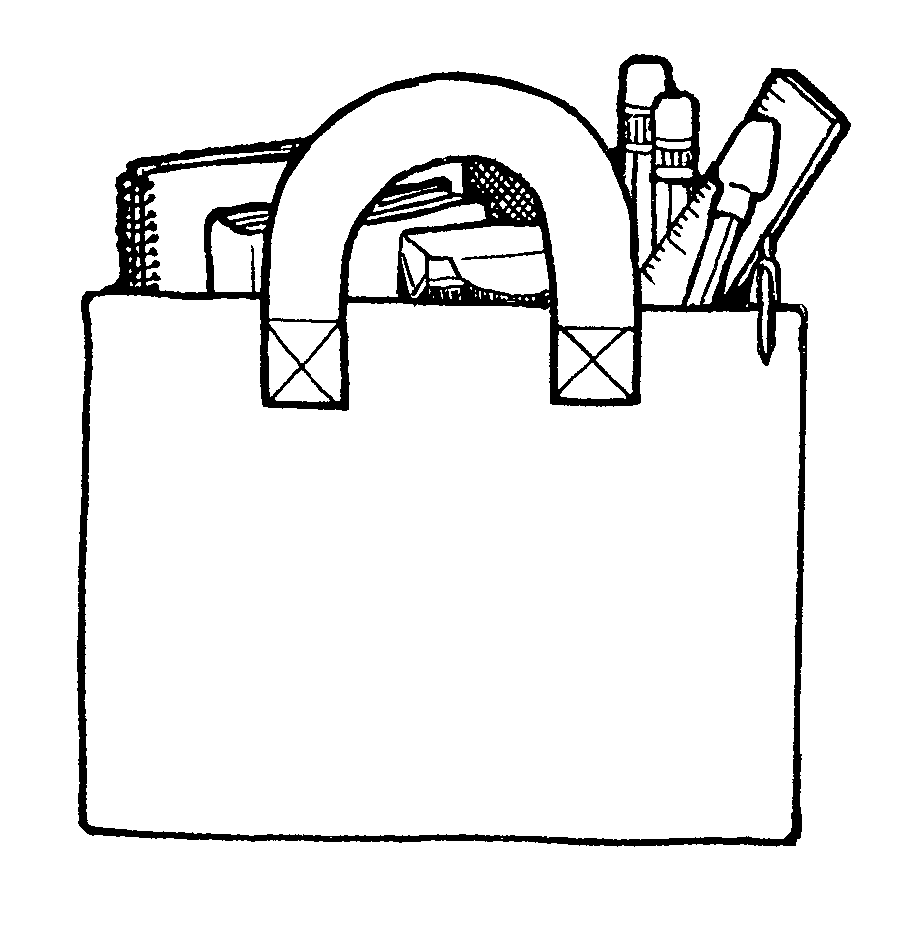 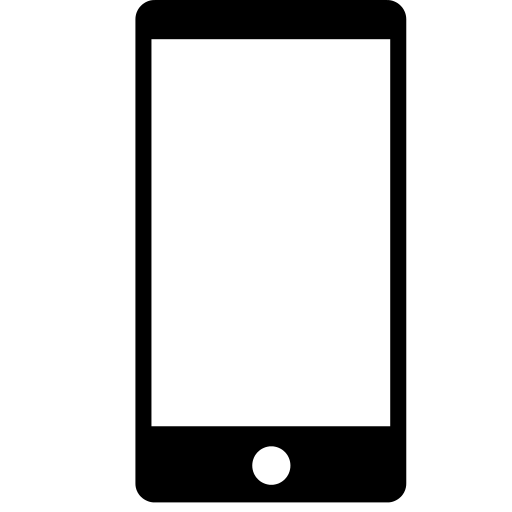 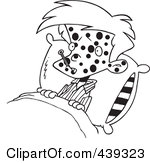 GRADESNow on to the BIG question …Please note that semester grades are earned over the entire semester.  If you are concerned about your grade, please come see me as soon as possible if you would like me to either help you with a plan of action or extra support.  Once we are more than half way through a semester, it becomes increasingly difficult mathematically for your grade to change.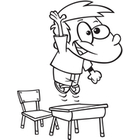 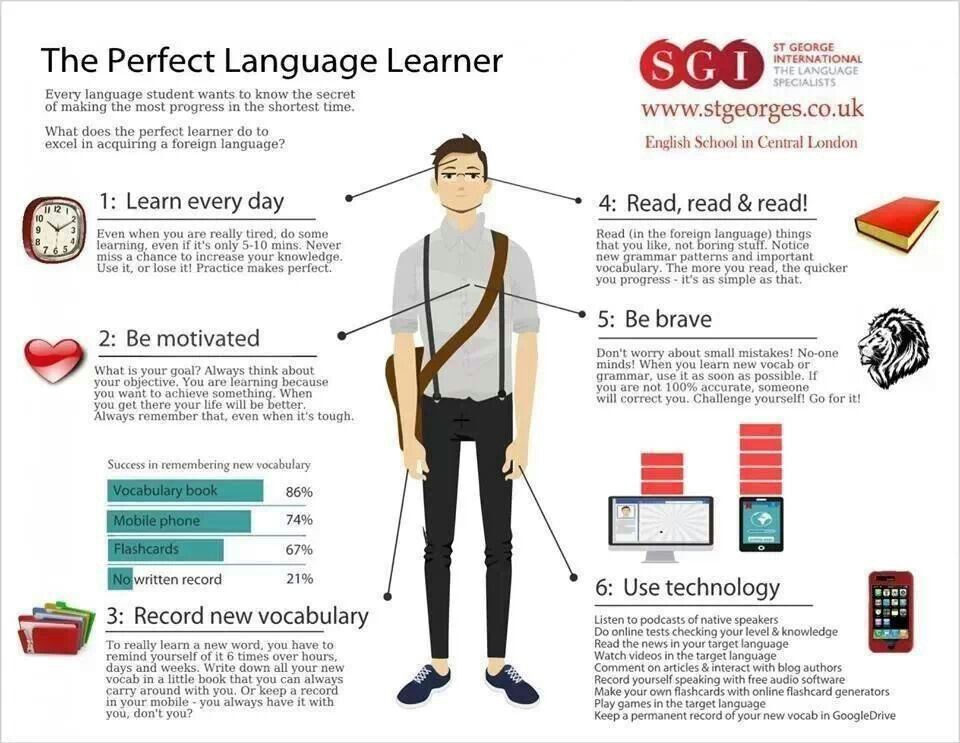 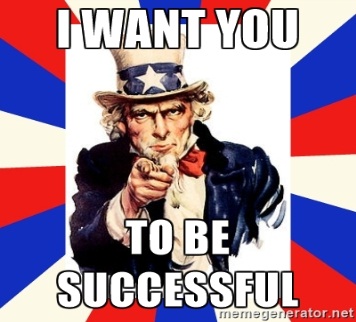 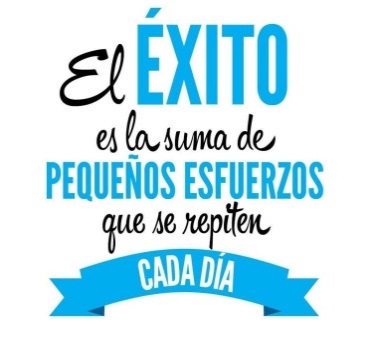 I would like for ALL of my students to be successful this year in Spanish 3.  Success looks different for everyone, but no matter what you are looking to achieve, setting goals is a huge part of being successful. So that is what we are going to do.			My goals for this yearYour goals for this year(Great time to think about ACTFL levels, “can do” statements, and what interests you.  Your goal may NOT be about any grade.)Your supervising adult’s goals for this year(What would you like to see your student achieve in Spanish this year?)Once you and your supervising adult have looked over the syllabus and set some goals together, please sign below and return only this sheet to Profesora Kulz.  Please note that by signing this document you are stating that you understand all rules and policies and are agreeing to abide by all outlined expectations.  You are also committing to striving to achieve the goals that you have outlined.  Please make sure you are clear on all subject matter that is addressed in this document before signing.__________________________________________________		__________________________________________________Supervising adult’s signature and printed name			Spanish 3 student’s signature and printed name